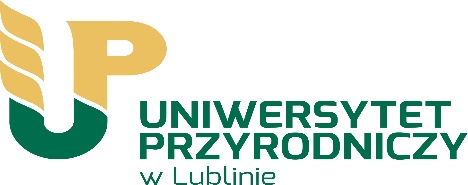 SPECYFIKACJA ISTOTNYCH WARUNKÓW ZAMÓWIENIAw postępowaniu o udzielenie zamówienia publicznego w trybie przetargu nieograniczonego na wykonanie dostaw pod nazwą:„Kompleksowa dostawa paliwa gazowego do obiektów Uniwersytetu Przyrodniczego w Lublinie”Tryb postępowania:Przetarg nieograniczony o wartości szacunkowej przedmiotu zamówienia poniżej kwot określonych w przepisach wydanych na podstawie art. 11 ust. 8 ustawy Prawo zamówień publicznych, tj. nie przekracza równowartości w PLN kwoty 214 000 euro.Podstawa prawna: ustawa z dnia 29 stycznia 2004 r. Prawo zamówień publicznych (Dz. U. z  2019r. poz. 1843 z późn. zm.), zwana dalej „ustawą” wraz z aktami wykonawczymi do ustawy.                                                                     Zatwierdził: Zastępca Kanclerza UP w LublinieMgr inż. Marek Mirosław………………………………………………….Lublin, dnia 30.12.2020 r.Rozdział 1. Nazwa i adres Zamawiającego.Uniwersytet Przyrodniczy w Lubliniesiedziba: ul. Akademicka 13, 20-950 LublinREGON 000001896, NIP 712-010-37-75tel. 081 445-62-53, 445-60-73,  fax. 081 445-67-30adres strony internetowej, na której są zamieszczane informacje w sprawie niniejszego postępowania: http://www.up.lublin.pl/zamowieniaRozdział 2. Tryb udzielenia zamówienia 2.1.Postępowanie o udzielenie zamówienia publicznego prowadzone jest w trybie przetargu nieograniczonego zgodnie z art. 10 ust. 1 w związku z art. 39 i nast. ustawy z dnia 29 stycznia 2004 r. Prawo zamówień publicznych (Dz. U. z  2019 r. poz. 1843 z późn. zm), zwaną dalej „ustawą Pzp”.2.2. Wartość  szacunkowa  przedmiotu  zamówienia  nie  przekracza  równowartości  w  PLN  kwoty 214 000 euro. 2.3. Użyte w treści specyfikacji istotnych warunków zamówienia:pojęcie ustawy lub ustawy Pzp dotyczy Ustawy z dnia 29 stycznia 2004r – Prawo zamówień publicznych (tekst jednolity Dz. U. z 2019r., poz. 1843 z późn. zm.);pojęcie rozporządzenia dotyczy rozporządzenia Ministra Rozwoju z dnia 26 lipca 2016r. w sprawie rodzajów dokumentów, jakich może żądać Zamawiający od Wykonawcy w postępowaniu o udzielenie zamówienia (tekst jednolity Dz.U. z 2020 r poz. 1282pojęcie SIWZ dotyczy niniejszej Specyfikacji Istotnych Warunków Zamówienia;2.4. Informacje ogólne dotyczące przedmiotowej procedury:1). Specyfikacja Istotnych Warunków Zamówienia, zwana dalej „SIWZ” została przygotowana zgodnie z art. 36 ust.1 i 2 ustawy Pzp. 2). Oznaczenie postępowania:  znak  sprawy  EZ-p/PNO/42/2020. Wykonawcy zobowiązani  są do powoływania się na wyżej podane oznaczenie we wszelkich kontaktach z Zamawiającym.3). W postępowaniu zostanie zastosowana procedura określona w art. 24aa ustawy Pzp, tzw. „procedura odwrócona”. Zamawiający najpierw dokona oceny ofert a następnie zbada, czy Wykonawca, którego oferta została oceniona jako najkorzystniejsza, nie podlega wykluczeniu oraz spełnia warunki udziału w postępowaniu. (Zgodnie z art. 25a ust. 1 ustawy Wykonawca składa wraz z ofertą aktualne na dzień składania ofert oświadczenia w zakresie wskazanym w pkt 5.1 i 5.2 SIWZ, stanowiące wstępne potwierdzenie, że Wykonawca nie podlega wykluczeniu oraz spełnia warunki udziału w postępowaniu. W pierwszej kolejności Zamawiający dokonuje oceny ofert pod kątem przesłanek odrzucenia oferty (art. 89 ust. 1 ustawy) oraz kryteriów oceny ofert, a dopiero potem, wyłącznie w odniesieniu do Wykonawcy, którego oferta została oceniona jako najkorzystniejsza, dokonuje oceny podmiotowej Wykonawcy tj. bada oświadczenia wstępne a następnie w trybie art. 26 ust. 2 ustawy Pzp żąda przedłożenia dokumentów wskazanych w Rozdziale 6 SIWZ).4). W przypadku, gdy Wykonawca zamierza realizować przedmiot zamówienia z udziałem Podwykonawców Zamawiający żąda wskazania przez Wykonawcę w ofercie części zamówienia, której wykonanie zamierza powierzyć Podwykonawcom i podania przez Wykonawcę nazw, firm podwykonawców. Jeżeli późniejsza zmiana albo rezygnacja z podwykonawcy dotyczy podmiotu, na którego zasoby Wykonawca powoływał się na zasadach określonych w art. 22a ustawy Pzp, w celu wskazania spełniania warunków udziału w postępowaniu, Wykonawca jest zobowiązany wskazać Zamawiającemu, iż proponowany inny podwykonawca lub Wykonawca samodzielnie spełniają je w stopniu nie mniejszym niż podwykonawca, na którego zasoby Wykonawca powoływał się w trakcie postępowania o udzielenie zamówienia.5). Zamawiający dopuszcza składanie ofert częściowych. Wykonawca ma prawo złożenia oferty na jedną, więcej niż jedną lub na wszystkie części określone w Rozdziale 3 pkt 3.3. SIWZ, na jakie został podzielony przedmiot zamówienia. Zamawiający nie ogranicza liczby części zamówienia, na które udzieli zamówienia danemu Wykonawcy.6). Zamawiający nie dopuszcza składania ofert wariantowych.7). Zamawiający nie przewiduje wyboru najkorzystniejszej oferty z zastosowaniem aukcji elektronicznej. 8). Zamawiający nie przewiduje zawarcia umowy ramowej.9). Zamawiający nie przewiduje udzielenia zamówień, o których mowa w art. 67 ust. 1 pkt 7 ustawy Pzp. 10). Zamawiający nie przewiduje rozliczeń w walutach obcych. Rozliczenia mogą być prowadzone tylko w walucie polskiej PLN.11). Wykonawca ponosi wszystkie koszty związane z przygotowaniem i złożeniem oferty. Zamawiający nie przewiduje zwrotu kosztów udziału w postępowaniu. 12). Zamawiający w niniejszym postępowaniu nie stawia wymagań opisanych w art. 29 ust. 4 ustawy Pzp.Rozdział 3. Opis przedmiotu zamówienia:3.1.Przedmiotem zamówienia jest wykonywanie przez Wykonawcę na rzecz Zamawiającego kompleksowej dostawy paliwa gazowego w postaci gazu ziemnego wysokometanowego (symbol E), polegającej na sprzedaży paliwa gazowego i zapewnieniu świadczenia usługi jego dystrybucji, do instalacji znajdujących się w obiektach Zamawiającego, zwanych dalej Punktami Poboru Gazu (PPG), których wykaz został szczegółowo wskazany w Wykazie Punktów Poboru Gazu: Załączniki do SWIZ: nr 2A – dla Części I, 2B – dla Części II, 2C – dla Części III. 3.2. Usługa dystrybucji paliwa gazowego do PPG odbywać się będzie za pośrednictwem sieci dystrybucyjnej należącej do lokalnego OSD – Polska Spółka Gazownictwa Sp. z o.o. z siedzibą w Tarnowie. W przypadku Wykonawcy niebędącego OSD usługa dystrybucji będzie wykonywana zgodnie z zawartą stosowną umową o świadczenie usług dystrybucji z OSD, z której wynika, że Wykonawca jest uprawniony do wykonywania niniejszego przedmiotu zamówienia, umożliwiając sprzedaż paliwa gazowego do instalacji znajdujących się w obiektach Zamawiającego, za pośrednictwem sieci dystrybucyjnej OSD.3.3.Zamówienie podzielone jest na trzy części, z możliwością składania ofert częściowych, w zakresie:1). Część I. Kompleksowa dostawa paliwa gazowego do obiektów UP w Lublinie. Przedmiotem zamówienia jest wykonywanie przez Wykonawcę na rzecz Zamawiającego kompleksowej dostawy paliwa gazowego w postaci gazu ziemnego wysokometanowego (symbol E), polegającej na sprzedaży paliwa gazowego i zapewnieniu świadczenia usługi jego dystrybucji, do instalacji znajdujących się w obiektach Zamawiającego, w Lublinie, zwanych dalej Punktami Poboru Gazu (PPG), których wykaz został szczegółowo wskazany w Wykazie Punktów Poboru Gazu – Załącznik nr 2A  do SIWZ.	Łączna ilość paliwa gazowego, która dostarczona będzie w okresie obowiązywania umowy do PPG określonych w załączniku nr  2A, szacuje się w wysokości 765 936 kWh.Szczegółowe informacje znajdują się w Opisie Przedmiotu Zamówienia stanowiącym Załącznik nr 1A do SIWZ oraz Wykazie Punktów Poboru Gazu stanowiącym Załącznik nr 2A do SIWZ.2). Część II. Kompleksowa dostawa paliwa gazowego do obiektów UP w Czesławicach.Przedmiotem zamówienia jest wykonywanie przez Wykonawcę na rzecz Zamawiającego kompleksowej dostawy paliwa gazowego w postaci gazu ziemnego wysokometanowego (symbol E), polegającej na sprzedaży paliwa gazowego i zapewnieniu świadczenia usługi jego dystrybucji, do instalacji znajdujących się w obiektach Zamawiającego, w Czesławicach, zwanych dalej Punktami Poboru Gazu (PPG), których wykaz został szczegółowo wskazany w Wykazie Punktów Poboru Gazu – Załącznik nr 2B  do SIWZ.Łączna ilość paliwa gazowego, która dostarczona będzie w okresie obowiązywania umowy do PPG określonych w załączniku nr 2B, szacuje się w wysokości 32 424 kWh.Szczegółowe informacje znajdują się w Opisie Przedmiotu Zamówienia stanowiącym Załącznik nr 1B do SIWZ oraz Wykazie Punktów Poboru Gazu stanowiącym Załącznik nr 2B do SIWZ3). Część III. Kompleksowa dostawa paliwa gazowego do obiektów UP w Zamościu i Płoskie.Przedmiotem zamówienia jest wykonywanie przez Wykonawcę na rzecz Zamawiającego kompleksowej dostawy paliwa gazowego w postaci gazu ziemnego wysokometanowego (symbol E), polegającej na sprzedaży paliwa gazowego i zapewnieniu świadczenia usługi jego dystrybucji, do instalacji znajdujących się w obiektach Zamawiającego, w Zamościu i Płoskie, zwanych dalej Punktami Poboru Gazu (PPG), których wykaz został szczegółowo wskazany w Wykazie Punktów Poboru Gazu – Załącznik nr 2C  do SIWZ.Łączna ilość paliwa gazowego, która dostarczona będzie w okresie obowiązywania umowy do PPG określonych w załączniku nr 2C, szacuje się w wysokości 520 228 kWh.Szczegółowe informacje znajdują się w Opisie Przedmiotu Zamówienia stanowiącym Załącznik nr 1C do SIWZ oraz Wykazie Punktów Poboru Gazu stanowiącym Załącznik nr 2C do SIWZ.3.4. Określenie przedmiotu zamówienia za pomocą kodów CPV Wspólnego Słownika Zamówień (CPV): 	1) 09123000-7 Gaz ziemny65200000-5 Przesył gazu i podobne usługi3.5.Jeżeli w dokumentacji stanowiącej załączniki do SWIZ użyte są znaki towarowe, patenty lub pochodzenie, źródło lub szczególny proces, który charakteryzuje produkty lub usługi dostarczane przez konkretnego Wykonawcę- Zamawiający dopuszcza składanie ofert z rozwiązaniami równoważnymi, o ile zapewnią one zgodność realizacji przedmiotu zamówienia z dokumentacją stanowiącą załączniki do SIWZ. Rozdział 4. Termin wykonania zamówienia4.1. Wymagany termin realizacji zamówienia – Realizacja zamówienia będzie odbywać się od daty zawarcia Umowy do upływu 24 miesięcy od dnia zawarcia Umowy, z zastrzeżeniem, że umowa wchodzi w życie w zakresie każdego punktu poboru  gazu nie wcześniej niż z dniem skutecznego rozwiązania dotychczasowych umów sprzedaży, a także po pozytywnie przeprowadzonej procedurze zmiany sprzedawcy i wejściu w życie nowych umów dystrybucyjnych.Rozdział 5. Warunki udziału w postępowaniu oraz wykaz dokumentów potwierdzających spełnianie warunku udziału w postępowaniu:O udzielenie zamówienia mogą ubiegać się Wykonawcy, którzy:Nie podlegają wykluczeniu z udziału w postępowaniu na podstawie art. 24 ust. 1 pkt 12-23 ustawy Pzp. (Zamawiający nie przewiduje fakultatywnych przesłanek wykluczenia z udziału w niniejszym postępowaniu).  Spełniają warunki udziału w postępowaniu w zakresie:1) kompetencji lub uprawnień do prowadzenia określonej działalności zawodowej, o ile wynika to z odrębnych przepisów: opis sposobu dokonywania oceny spełniania tego warunku: Zamawiający uzna warunek za spełniony, jeżeli Wykonawca wykaże, że posiada aktualną koncesję w zakresie obrotu paliwami gazowymi, wydaną przez Prezesa Urzędu Regulacji Energetyki oraz aktualną koncesję na dystrybucję paliw gazowych wydaną przez Prezesa Urzędu Regulacji Energetyki lub w przypadku Wykonawcy  nie będącego OSD- zawartą z OSD umowę dystrybucyjną tzw. Generalną Umowę Dystrybucyjną, umożliwiającą sprzedaż gazu ziemnego do obiektów Zamawiającego za pośrednictwem sieci dystrybucyjnej OSD.2) sytuacji ekonomicznej lub finansowej: opis sposobu dokonywania oceny spełniania tego warunku:  Zamawiający nie określa warunków w tym zakresie.3) zdolności technicznej lub zawodowej - opis sposobu dokonywania oceny spełniania tego warunku: Zamawiający nie określa warunków w tym zakresie.W przypadku, gdy Wykonawcy wspólnie ubiegają się o zamówienie przynajmniej jeden z Wykonawców musi posiadać uprawnienia do wykonywania działalności w zakresie obrotu (sprzedaży) paliwami gazowymi wymagane przepisami ustawy z dnia 10 kwietnia 1997 r. Prawo energetyczne, z tym że wymóg posiadania uprawnień dotyczy wszystkich Wykonawców zamierzających bezpośrednio realizować zamówienie.Poleganie na potencjale innych podmiotów:Wykonawca, który polega na zdolnościach lub sytuacji innych podmiotów musi udowodnić Zamawiającemu, że realizując zamówienie będzie dysponował niezbędnymi zasobami tych podmiotów w szczególności przedstawiając zobowiązanie tych podmiotów do oddania mu do dyspozycji niezbędnych zasobów na potrzeby realizacji. Zobowiązanie winno określać:zakres dostępnych Wykonawcy zasobów innego podmiotu,sposób wykorzystania zasobów innego podmiotu, przez Wykonawcę, przy wykonywaniu zamówienia publicznego,zakres i okres udziału innego podmiotu przy wykonywaniu zamówienia publicznego.W przypadku, gdy Wykonawca polega na zdolnościach lub sytuacji innych podmiotów na zasadach określonych w art. 22a ustawy, Zamawiający żąda przedstawienia w odniesieniu do tych podmiotów dokumentów wymienionych w pkt 6.1 oraz pkt 6.2 SIWZ.Zmiana lub rezygnacja z podwykonawcy, dotycząca podmiotu, na którego zasoby Wykonawca powoływał się na zasadach określonych w art. 22a ust. 1 ustawy odbywa się zgodnie z art. 36b ust. 2 ustawy.Powierzenie wykonania części zamówienia podwykonawcy w trakcie realizacji zamówienia odbywa się zgodnie z art. 36 ba. ustawy.Rozdział 6. Wykaz wymaganych dokumentów potwierdzających spełnienie warunków udziału w postępowaniu, spełnianie wymagań określonych przez zamawiającego oraz brak podstaw wykluczenia:6.1 W celu potwierdzenia braku podstaw wykluczenia wykonawcy z udziału w postępowaniu, Zamawiający żąda złożenia:Aktualnego oświadczenia o niepodleganiu wykluczeniu na podstawie art. 24 ust.1 pkt 12-22 ustawy Pzp w formie oryginału (według wzoru stanowiącego załącznik nr 5 do SIWZ).Jeżeli Wykonawca powołuje się na zasoby innych podmiotów, w celu wykazania braku istnienia wobec nich podstaw wykluczenia oraz spełniania, w zakresie w jakim powołuje się na ich zasoby, warunków udziału w postępowaniu zamieszcza informacje o tych podmiotach w oświadczeniu.W celu wykazania braku podstaw do wykluczenia z postępowania w okolicznościach, o których mowa w art. 24 ust. 1 pkt 23) ustawy Pzp, Zamawiający wymaga złożenia oświadczenia Wykonawcy o przynależności lub braku przynależności do tej samej grupy kapitałowej z innymi wykonawcami składającymi oferty w danym postępowaniu (w formie oryginału lub kopii poświadczonej za zgodność z oryginałem przez Wykonawcę, według wzoru stanowiącego załącznik nr 7 do SIWZ). 	W przypadku przynależności do tej samej grupy kapitałowej Wykonawca może złożyć wraz z oświadczeniem dokumenty bądź informacje potwierdzające, że powiązania z innym Wykonawcą nie prowadzą do zakłócenia konkurencji w przedmiotowym postępowaniu.W celu potwierdzenia spełniania przez Wykonawcę warunków udziału w postępowaniu dotyczących kompetencji lub uprawnień do prowadzenia określonej działalności zawodowej Zamawiający żąda złożenia:Oświadczenia o spełnianiu warunków udziału w postępowaniu, o których mowa w art. 22 ust. 1a ustawy w formie oryginału (według wzoru stanowiącego załącznik nr 6 do SIWZ).Aktualnej koncesji na prowadzenie działalności gospodarczej w zakresie obrotu paliwami gazowymi, wydanej przez Prezesa Urzędu Regulacji Energetyki (w formie oryginału lub  kopii dokumentu poświadczonej za zgodność z oryginałem przez Wykonawcę) oraz aktualnej koncesji w zakresie dystrybucji paliwami gazowymi, wydana przez Prezesa Urzędu Regulacji Energetyki (w formie oryginału lub  kopii dokumentu poświadczonej za zgodność z oryginałem przez Wykonawcę) lub w przypadku Wykonawcy nie będącego OSD-  oświadczenia o zawartej z OSD umowy dystrybucyjnej tzw. Generalnej Umowy Dystrybucyjnej, umożliwiającej sprzedaż gazu ziemnego do obiektów Zamawiającego za pośrednictwem sieci dystrybucyjnej OSD.Dokumenty wymagane w przypadku składania oferty wspólnej, przez kilku przedsiębiorców (konsorcjum)  lub przez spółkę cywilną:Dokumenty potwierdzające, że Wykonawca nie podlega wykluczeniu, wymienione w pkt 6.1 i 6.2 SIWZ, składa każdy z Wykonawców oddzielnie;Oświadczenie i dokumenty wymienione w pkt 6.3 SIWZ oraz formularz oferty są składane przez pełnomocnika Wykonawców wspólnie ubiegających się o udzielenie zamówienia;Poza dokumentami wymienionymi w ppkt 1) i 2) Wykonawcy wspólnie ubiegający się o udzielenie zamówienia winni załączyć do oferty oryginał pełnomocnictwa;Wykonawcy zobowiązani są do ustanowienia pełnomocnika do reprezentowania ich w postępowaniu o udzielenie zamówienia albo reprezentowania w postępowaniu i zawarcia umowy w sprawie zamówienia publicznego. Treść pełnomocnictwa powinna dokładnie określać zakres umocowania. Dokument pełnomocnictwa powinien zostać podpisany przez wszystkich Wykonawców ubiegających się wspólnie o udzielenie zamówienia, w tym Wykonawcę pełnomocnika. Podpisy muszą być złożone przez osoby uprawnione do składania oświadczeń woli. Wszelka korespondencja oraz rozliczenia dokonywane będą wyłącznie z pełnomocnikiem. Oferta musi być podpisana w taki sposób, aby prawnie zobowiązywała wszystkich Wykonawców występujących wspólnie.Oświadczenia i dokumenty wskazane w pkt 6.1.1) oraz 6.3.1) SIWZ składane są wraz z ofertą. Dokument określony w pkt 6.2 SIWZ składany jest przez Wykonawcę (samodzielnie, bez uprzedniego wezwania przez Zamawiającego) w terminie 3 dni od dnia zamieszczenia na stronie internetowej Zamawiającego informacji z otwarcia ofert. Pozostałe dokumenty wymienione w pkt 6.1 i 6.3  SIWZ wymagane będą tylko od Wykonawcy, którego oferta będzie oceniona jako najkorzystniejsza.Wykonawca nie jest obowiązany do złożenia dokumentu wskazanego w punkcie 6.3.2) na wezwanie Zamawiającego, jeżeli Zamawiający posiada aktualne oświadczenia lub dokumenty dotyczące tego Wykonawcy potwierdzające spełnianie warunków udziału w postępowaniu lub może je uzyskać za pomocą bezpłatnych i ogólnodostępnych baz danych, w szczególności rejestrów publicznych w rozumieniu ustawy z dnia 17 lutego 2005 r. o informatyzacji działalności podmiotów realizujących zadania publiczne (Dz. U. z 2020 r. poz. 346 z póź zm.). W tym celu zaleca się, aby Wykonawca na wezwanie Zamawiającego przesłane w trybie art. 26 ust. 2 ustawy Pzp zamiast złożyć wymagane dokumenty wskazał, w jakim konkretnie postępowaniu złożył dokumenty będące w posiadaniu zamawiającego lub w jaki sposób są one dostępne dla zamawiającego - w celu umożliwienia ich identyfikacji.W przypadku wskazania przez Wykonawcę dostępności oświadczeń lub dokumentów, o których mowa w Rozdziale 6 SIWZ w formie elektronicznej pod określonymi adresami internetowymi ogólnodostępnych i bezpłatnych baz danych, Zamawiający pobiera samodzielnie z tych baz wskazane przez Wykonawcę dokumenty lub oświadczenia. Jeżeli jest to niezbędne do zapewnienia odpowiedniego przebiegu postępowania o udzielenie zamówienia, Zamawiający może na każdym etapie postępowania wezwać Wykonawców do złożenia wszystkich lub niektórych oświadczeń lub dokumentów potwierdzających, że nie podlegają wykluczeniu, spełniają warunki udziału w postępowaniu lub kryteria selekcji, a jeżeli zachodzą uzasadnione podstawy do uznania, że złożone uprzednio oświadczenia lub dokumenty nie są już aktualne, do złożenia aktualnych oświadczeń lub dokumentów.Rozdział 7. Informacje o sposobie porozumienia się Zamawiającego z Wykonawcami oraz sposób przekazywania oświadczeń lub dokumentów, a także wskazanie osób uprawnionych do porozumiewania się z wykonawcami oraz adres poczty elektronicznej lub strony internetowej Zamawiającego.7.1. W niniejszym postępowaniu wszelkie oświadczenia, wnioski, zawiadomienia oraz informacje należy przekazywać za pośrednictwem operatora pocztowego w rozumieniu ustawy z dnia 23 listopada 2012 r. – Prawo pocztowe (Dz. U. z 2020 r. poz. 1041 z późn. zm. ), osobiście, za pośrednictwem posłańca, faksu pod numer  081 445-67-30 lub przy użyciu środków komunikacji elektronicznej w rozumieniu ustawy z dnia 18 lipca 2002 r. o świadczeniu usług drogą elektroniczną (Dz. U. z 2020 r. poz. 344) na adres poczty e-mail: zamowienia@up.lublin.pl w postaci zeskanowanych podpisanych dokumentów) z zastrzeżeniem pkt 7.2. SIWZ oraz jeżeli przepisy ustawy Prawo zamówień publicznych, innych ustaw lub rozporządzeń wykonawczych wymagają szczególnej formy dla danego dokumentu, wykonawca musi zastosować tą formę.7.2. Zamawiający wymaga aby oferty wraz z załącznikami oraz pełnomocnictwa składane były wyłącznie w formie pisemnej. Składanie ofert odbywa się za pośrednictwem operatora pocztowego w rozumieniu ustawy z dnia 23 listopada 2012 r. – Prawo pocztowe, osobiście lub za pośrednictwem posłańca.7.3. Jeżeli Zamawiający lub Wykonawca przekazują oświadczenia, wnioski, zawiadomienia oraz informacje za pośrednictwem faksu lub przy użyciu środków komunikacji elektronicznej (e-mail) w rozumieniu ustawy z dnia 18 lipca 2002 r. o świadczeniu usług drogą elektroniczną, każda ze stron na żądanie drugiej strony niezwłocznie potwierdza fakt ich otrzymania. Domniemywa się, iż pismo wysłane przez Zamawiającego drogą elektroniczną na adres Wykonawcy lub faksem (komunikat OK na potwierdzeniu) zostało mu doręczone w sposób umożliwiający zapoznanie się z treścią pisma.7.4. Wykonawca może zwrócić się do Zamawiającego o wyjaśnienie treści SIWZ. Treść zapytań wraz z wyjaśnieniami Zamawiający bez ujawniania źródła zapytania udostępnia na stronie internetowej, zgodnie z art. 38 ust. 2 ustawy. Zamawiający zastrzega sobie prawo wnioskowania o przekazanie treści zapytań w wersji elektronicznej, w formie edytowalnej, pocztą email na adres: zamowienia@up.lublin.pl 7.5. Zamawiający udzieli wyjaśnień niezwłocznie, jednak nie później niż na 2 dni przed upływem terminu składania ofert, pod warunkiem, że wniosek o wyjaśnienie treści SIWZ wpłynął do Zamawiającego nie później niż do końca dnia w którym upływa połowa wyznaczonego terminu składania ofert. Jeżeli wniosek o wyjaśnienie treści SIWZ wpłynął po upływie terminu składania wniosku, lub dotyczy udzielonych wyjaśnień Zamawiający może udzielić wyjaśnień lub pozostawić wniosek bez rozpatrzenia. Przedłużenie terminu składania ofert nie wpływa na bieg terminu składania powyższego wniosku.7.6. W uzasadnionych przypadkach Zamawiający może przed upływem terminu składania ofert zmienić treść SIWZ. Każda wprowadzona przez Zamawiającego zmiana stanie się częścią SIWZ. Dokonana zmiana treści SIWZ zostanie udostępniona na stronie internetowej Zamawiającego. W przypadku rozbieżności pomiędzy treścią SIWZ a treścią udzielonych wyjaśnień i zmian, jako obowiązującą należy przyjąć treść informacji zawierającej późniejsze oświadczenie Zamawiającego.7.7. Nie udziela się żadnych ustnych i telefonicznych informacji, wyjaśnień czy odpowiedzi na kierowane do Zamawiającego zapytania w sprawach wymagających zachowania pisemności postępowania.7.8.W przypadku Wykonawców występujących wspólnie wszelka korespondencja, oświadczenia, pytania, wnioski, zawiadomienia oraz inne informacje adresowane będą do pełnomocnika ze skutkiem wobec wszystkich Wykonawców występujących wspólnie.7.9. Zamawiający nie przewiduje zebrania informacyjnego z Wykonawcami, o którym mowa w art. 38 ust. 3 ustawy Pzp.7.10. Dane adresowe Zamawiającego:Biuro Zamówień Publicznych, Uniwersytet Przyrodniczy w Lublinie, ul. Akademicka 13 pok. 55, 20-950 Lublin, faks nr (0-81) 445-67-30,e-mail:  zamowienia@up.lublin.plstrona internetowa, na której umieszczona jest SIWZ wraz z innymi dokumentami http://www.up.lublin.pl/zamowienia7.11. Osoby wyznaczone, upoważnione do porozumiewania się z Wykonawcami w zakresie procedury udzielenia zamówienia publicznego:Dorota Stankiewicz, tel. 081 445-62-53, e-mail: zamowienia@up.lublin.plRozdział 8. Wymagania dotyczące wadium Zamawiający nie wymaga wadium.Rozdział 9. Termin związania ofertąUstala się, że Wykonawca składający ofertę pozostaje nią związany przez 30 dni. Bieg terminu związania ofertą rozpoczyna się wraz z upływem terminu składania ofert.Wykonawca samodzielnie lub na wniosek Zamawiającego może przedłużyć termin związania ofertą, z tym, że Zamawiający może tylko raz, co najmniej na 3 dni przed upływem terminu związania ofertą, zwrócić się do Wykonawców o wyrażenie zgody na przedłużenie tego terminu o oznaczony okres, nie dłuższy jednak niż 60 dni. Rozdział 10. Opis sposobu przygotowania ofert.Na ofertę składają się:Wypełniony i podpisany formularz oferty (odpowiednio w zakresie części) zgodny ze wzorem formularza oferty stanowiącym załącznik nr 3 do SIWZ wraz z wypełnionym i podpisanym Formularzem cenowym wg załącznika nr 4 do SIWZ (w zależności od części odpowiednio 4A,4B,4C).W przypadku złożenia oferty bez użycia załączonego/ych formularza/y, złożona oferta musi zawierać wszelkie informacje wymagane w SIWZ i wynikające z zawartości formularza oferty i formularza cenowego;Oświadczenia wskazane w pkt 6.1.1) oraz 6.3.1) SIWZ;Pełnomocnictwo do podpisania oferty, o ile umocowanie do dokonania przedmiotowej czynności nie wynika z dokumentów rejestrowych, złożone w formie oryginału lub kopii potwierdzonej za zgodność z oryginałem przez notariusza;Ofertę należy przygotować według wymagań określonych w SIWZ.Oferta musi być złożona w formie pisemnej pod rygorem nieważności, powinna być podpisana przez osobę/y upoważnioną/e w dokumentach rejestrowych podmiotu do reprezentacji Wykonawcy lub posiadającą odpowiednie pełnomocnictwo do dokonania niniejszej czynności prawnej udzielone przez osobę/y upoważnioną/e do reprezentacji podmiotu. Wszystkie załączniki do oferty, stanowiące oświadczenia powinny być również podpisane przez upoważnionego przedstawiciela.Oferta musi być podpisana zgodnie z art. 78 ustawy z dnia 23 kwietnia 1964r. Kodeks cywilny (Dz.U. 2020 poz.1740 z późn. zm.), czyli musi być opatrzona własnoręcznym podpisem Wykonawcy lub osoby przez niego upoważnionej. Podpis musi być czytelny, pozwalający na identyfikację osoby podpisującej ofertę. Obok złożonego nieczytelnego podpisu powinna być przystawiona pieczątka zawierająca imię i nazwisko osoby podpisującej ofertę. W sytuacji, gdy Wykonawca nie posiada pieczątki imiennej, powinien na dokumentach złożyć własnoręczny podpis, z którego jednoznacznie wynika brzmienie nazwiska umożliwiające identyfikację osoby składającej podpis.Zaleca się, aby każda zawierająca jakąkolwiek treść strona oferty była podpisana lub parafowana przez osobę uprawnioną do reprezentacji. Zaleca się aby każda poprawka w treści oferty, a w szczególności każde przerobienie, przekreślenie, uzupełnienie, nadpisanie, przesłonięcie korektorem itp. były parafowane przez osobę uprawnioną do reprezentacji.Dokumenty składające się na ofertę wymienione w pkt 10.1 SIWZ oraz oświadczenie Wykonawcy o przynależności lub braku przynależności do tej samej grupy kapitałowej muszą być przedstawiane w formie oryginałów.Dokumenty składane na wezwanie Zamawiającego, zgodnie z pkt 6.6 SIWZ, mogą być przedstawiane w formie oryginałów albo poświadczonych za zgodność z oryginałem przez Wykonawcę kopii. Zgodność z oryginałem wszystkich kopii dokumentów, musi być potwierdzona przez osobę/y uprawnioną/e do reprezentacji Wykonawcy.Warunkiem uznania kopii za dokument jest umieszczenie na każdej stronie kopii oświadczenia za zgodność z oryginałem i złożenie podpisu osoby/osób uprawnionych do reprezentowania Wykonawcy w obrocie gospodarczym, zgodnie z aktem rejestracyjnym, wymaganiami ustawowymi oraz przepisami prawa.Zaleca się ponumerowanie stron i ich spięcie w sposób uniemożliwiający przypadkowe zdekompletowanie.Wykonawca powinien umieścić ofertę w zamkniętej kopercie (opakowaniu), uniemożliwiającym odczytanie zawartości bez uszkodzenia opakowania. Opakowanie winno być oznaczone nazwą (firmą) i adresem Wykonawcy, zaadresowane na adres Zamawiającego:Biuro Zamówień PublicznychUniwersytet Przyrodniczy w Lublinie,ul. Akademicka 13 pokój 5520-950 Lublinoraz opisane: przetarg nieograniczony, znak sprawy EZ-p/PNO/42/2020„Kompleksowa dostawa paliwa gazowego do obiektów Uniwersytetu Przyrodniczego w Lublinie”w zakresie części ___________ (należy wpisać numer części)Nie otwierać przed dniem ____ 2021 r. przed godz. __:__ (należy wpisać ostateczny termin - datę i godzinę otwarcia ofertW przypadku nieprawidłowego zaadresowania koperty, Zamawiający nie bierze odpowiedzialności za złe skierowanie przesyłki lub jej przedterminowe otwarcie. Oferta taka nie weźmie udziału w postępowaniu.Wykonawca może wprowadzić zmiany, poprawki, modyfikacje i uzupełniania do złożonej oferty pod warunkiem, że zamawiający otrzyma zawiadomienie o wprowadzeniu zmian przed terminem składania ofert. Powiadomienie o wprowadzeniu zmian musi być złożone według takich samych zasad, jak składana oferta tj. w kopercie odpowiednio oznakowanej napisem „ZMIANA”. Koperty oznaczone „ZMIANA” zostaną otwarte przy otwieraniu oferty wykonawcy, który wprowadził zmiany i po stwierdzeniu poprawności procedury dokonywania zmian, zostaną dołączone do oferty.Wykonawca ma prawo przed upływem terminu składania ofert wycofać się z postępowania poprzez złożenie powiadomienia, według tych samych zasad jak wprowadzanie zmian i poprawek z napisem na kopercie „WYCOFANIE”. Koperty oznakowane w ten sposób będą otwierane w pierwszej kolejności po potwierdzeniu poprawności postępowania wykonawcy oraz zgodności z danymi zamieszczonymi na kopercie wycofywanej oferty. Koperty z ofertami wycofanymi nie będą otwierane.Wykonawca, nie później niż w terminie składania ofert, może zastrzec informacje, które stanowią tajemnicę przedsiębiorstwa w rozumieniu przepisów o zwalczaniu nieuczciwej konkurencji. Wykonawca, składając ofertę zobowiązany jest wykazać wraz z przedstawieniem dowodów, że zastrzeżone informacje stanowią tajemnicę przedsiębiorstwa i nie mogą być udostępnianie. 	Wykonawca nie może zastrzec informacji, o których mowa w art. 86 ust. 4 ustawy Pzp.	Wszelkie informacje stanowiące tajemnicę przedsiębiorstwa, które Wykonawca pragnie zastrzec, powinny być załączone do oferty w osobnym opakowaniu, w sposób umożliwiający łatwe od niej odłączenie i opatrzone napisem: „Informacje stanowiące tajemnicę przedsiębiorstwa – nie udostępniać innym uczestnikom postępowania”, z zachowaniem kolejności numerowania stron oferty.Uwagi dotyczące formy składanych dokumentów.Wzory formularzy należy wypełnić ściśle według wskazówek określonych w SIWZ. Zamawiający nie dopuszcza dokonywania w treści załączonych formularzy jakichkolwiek zmian. W przypadku złożenia przez Wykonawcę własnych formularzy ich treść musi być tożsama z treścią formularzy załączonych do SIWZ.Gdy złożona kopia dokumentu będzie nieczytelna lub będzie budziła wątpliwość, co do jej prawdziwości, Zamawiający może zażądać przedstawienia oryginału lub notarialnie poświadczonej kopii dokumentu;Dokumenty sporządzone w języku obcym należy złożyć wraz z tłumaczeniem na język polski. Zamawiający może żądać od Wykonawcy przedstawienia tłumaczenia na język polski wskazanych przez Wykonawcę i pobranych samodzielnie przez Zamawiającego dokumentów. W razie wątpliwości uznaje się, iż wersja polskojęzyczna jest wersją wiążącą.Poświadczenia za zgodność z oryginałem dokonuje odpowiednio Wykonawca, podmiot, na którego zdolnościach lub sytuacji polega wykonawca, wykonawcy wspólnie ubiegający się o udzielenie zamówienia publicznego albo podwykonawca, w zakresie dokumentów, które każdego z nich dotyczą.Rozdział 11. Miejsce oraz termin składania i otwarcia ofert.Oferty należy złożyć w siedzibie Zamawiającego: Biuro Zamówień Publicznych Uniwersytetu Przyrodniczego w Lublinie ul. Akademicka 13, pokój nr 55, 20-950 Lublin, w terminie do dnia:   15.01.2021 r. do godz. 10:00.Otwarcie ofert nastąpi w dniu: 15.01.2021 r. o godz. 10:30, w siedzibie Zamawiającego: Uniwersytet Przyrodniczy w Lublinie ul. Akademicka 13, pokój nr 45.Bezpośrednio przed otwarciem ofert Zamawiający poda zebranym Wykonawcom informację o wysokości kwoty, jaką zamierza przeznaczyć na sfinansowanie zamówienia. Rozdział 12. Opis sposobu obliczania ceny12.1.  Cena ofertowa powinna obejmować wszystkie koszty i opłaty, jakie powstaną w związku z wykonaniem zamówienia, niezbędne do zrealizowania zamówienia zgodnie z warunkami i wymaganiami Zamawiającego.12.2.  Cenę oferty należy podać w PLN. Cena musi być wyrażona w jednostkach nie mniejszych niż grosze (do dwóch miejsc po przecinku), przy zachowaniu matematycznej zasady zaokrąglania liczb.12.3.  Cena brutto powinna być wyliczona w oparciu o podane przez Zamawiającego szacunkowe zapotrzebowanie na gaz, ceny jednostkowe netto poszczególnych składników cenowych dla dostawy gazu i usług dystrybucyjnych oraz stawkę podatku VAT (ustalenie prawidłowej stawki podatku od towarów i usług (VAT) leży po stronie Wykonawcy). W formularzu oferty, stanowiącym Załącznik nr 3 do SIWZ, Wykonawca przedstawi cenę brutto oferty (oddzielnie dla każdej z części przedmiotu zamówienia na wykonanie której Wykonawca składa ofertę), wyliczoną w oparciu o formularz cenowy  sporządzony zgodnie z formularzem stanowiącym Załącznik nr 4 do SIWZ).12.4. W cenie jednostkowej netto gazu musi zostać uwzględniony podatek akcyzowy.12.5.  Obliczenie ceny brutto oferty służy do porównania złożonych ofert. Ostateczna wysokość wynagrodzenia wynikać będzie z rzeczywistego zużycia (według wskazań licznika) i cen jednostkowych podanych w formularzu cenowym. 12.6. Ceny jednostkowe  podawane w formularzu cenowym stanowić będą podstawę rozliczeń z Wykonawcą po zawarciu umowy.12.7.  Cena jednostkowa netto za dostawę gazu (kol. 3 w formularzu cenowym stanowiącym Załącznik nr 4 - odpowiednio do części 4A,4B,4C) powinna zostać podana z dokładnością do pięciu miejsc po przecinku. Pozostałe wartości, zarówno w formularzu cenowym (kol. 4-6), jak i ofercie Wykonawcy, powinny zostać podane z dokładnością do dwóch miejsc po przecinku. Błędy w obliczeniu ceny spowodują odrzucenie oferty.12.8. Wykonawca, składając ofertę informuje Zamawiającego, czy wybór oferty będzie prowadzić do powstania u Zamawiającego obowiązku podatkowego w zakresie rozliczenia podatku od towarów i usług, wskazując wartość bez kwoty podatku. W takim przypadku, jeżeli złożono ofertę, której wybór prowadziłby do powstania u Zamawiającego obowiązku podatkowego zgodnie z przepisami o podatku od towarów i usług, Zamawiający w celu oceny takiej oferty doliczy do przedstawionej w niej ceny podatek od towarów i usług, który miałby obowiązek rozliczyć zgodnie z obowiązującymi przepisami.12.9. Zamawiający poprawi w treści oferty oczywiste omyłki rachunkowe z uwzględnieniem konsekwencji rachunkowych dokonanych poprawek, niezwłocznie zawiadamiając o tym Wykonawcę. 12.10.  Cena ofertowa może być tylko jedna w zakresie danej części zamówienia. Nie dopuszcza się wariantowości cen.Rozdział 13. Opis kryteriów, którymi Zamawiający będzie się kierował przy wyborze oferty wraz z podaniem znaczenia tych kryteriów oraz sposobu oceny ofert.13.1. Zamawiający dokona badania i oceny ofert oddzielnie w zakresie każdej z części postępowania.13.2. Przy wyborze oferty Zamawiający będzie się kierował kryterium najniższej ceny. Cena ofertowa brutto – waga 100%.13.3. Ocenie będzie podlegała cena ofertowa brutto podana przez Wykonawcę w formularzu oferty za wykonanie przedmiotu zamówienia w zakresie poszczególnych części. Ocenie według tego kryterium zostaną poddane jedynie oferty niepodlegające odrzuceniu. Każdej ofercie niepodlegającej odrzuceniu zostanie przyznana ilość punktów, obliczona w następujący sposób (według wzoru):C = (Cn / Co) x 100 pkt, gdzie:C – przyznane punkty w kryterium cena;Cn – najniższa cena ofertowa (brutto) spośród wszystkich ważnych ofert;Co – cena oferty ocenianej (brutto).Oferta najkorzystniejsza, w tym kryterium, może otrzymać maksymalnie 100 punktów.13.4.  O wyborze najkorzystniejszej oferty zadecyduje największa liczba uzyskanych punktów odrębnie w każdej części zamówienia.13.5.  W celu obliczenia punktów wyniki poszczególnych działań matematycznych będą zaokrąglane do dwóch miejsc po przecinku lub z większą dokładnością, jeśli będzie to konieczne.13.6. Zamawiający udzieli zamówienia Wykonawcy, którego oferta odpowiada wszystkim wymaganiom przedstawionym w ustawie oraz SIWZ i została oceniona jako najkorzystniejsza w oparciu o podane kryteria oceny ofert.13.7.  Jeżeli nie będzie można dokonać wyboru najkorzystniejszej oferty ze względu na to, że zostały złożone oferty o takiej samej cenie, Zamawiający wezwie Wykonawców, którzy złożyli te oferty, do złożenia w terminie określonym przez Zamawiającego ofert dodatkowych (art. 91 ust. 5 ustawy Pzp).13.8.  Wykonawcy, składając oferty dodatkowe, nie mogą zaoferować cen wyższych niż zaoferowane w złożonych ofertach.Rozdział 14. Informacje o formalnościach, jakie powinny zostać dopełnione po wyborze oferty w celu zawarcia umowy w sprawie zamówienia publicznego.Zamawiający powiadomi o wynikach postępowania wszystkich Wykonawców a także zamieści tę informację na stronie internetowej.Zamawiający poinformuje Wykonawcę, którego oferta zostanie wybrana jako najkorzystniejsza o miejscu i terminie zawarcia umowy.Jeżeli oferta Wykonawców ubiegających się wspólnie o udzielenie zamówienia zostanie wybrana, Zamawiający przed zawarciem umowy zastrzega sobie możliwość żądania przedłożenia umowy regulującej współpracę tych Wykonawców.Wykonawca, którego oferta została wybrana jako najkorzystniejsza, przed podpisaniem umowy zobowiązany jest do przedłożenia Zamawiającemu:Aktualnej koncesji (w formie oryginału lub kopii poświadczonej za zgodność z oryginałem) w zakresie obrotu paliwem gazowym wydaną przez Prezesa Urzędu Regulacji Energetyki ważnej na dzień zawarcia umowy – jedynie w przypadku, gdy złożona koncesja na dzień zawarcia umowy straciła ważność.Aktualnej koncesji (w formie oryginału lub kopii poświadczonej za zgodność z oryginałem) na dystrybucję paliw gazowych wydaną przez Prezesa Urzędu Regulacji Energetyki ważnej na dzień zawarcia umowy – jedynie w przypadku, gdy złożona koncesja na dzień zawarcia umowy straciła ważność lub oświadczenia o posiadaniu ważnej Umowy Dystrybucyjnej zawartej z Operatorem Sieci Dystrybucyjnej (OSD) z podaniem jej numeru oraz terminu jej obowiązywania.Brak przedłożenia dokumentów wymienionych w pkt 14.4 ppkt 1) – 2) SIWZ przed podpisaniem umowy, traktowany będzie jako odmowa jej podpisania z winy Wykonawcy.W przypadku, gdy Wykonawca, którego oferta została wybrana jako najkorzystniejsza, uchyla się od zawarcia umowy, Zamawiający zbada, czy nie podlega wykluczeniu oraz czy spełnia warunki udziału w postępowaniu Wykonawca, który złożył ofertę najwyżej ocenioną spośród pozostałych ofert.W przypadku, gdy Wykonawca podczas realizowania zamówienia będzie korzystał z udziału podwykonawców zastosowanie będzie miał art. 36b ust. 1a ustawy.Rozdział 15. Wymagania dotyczące zabezpieczenia należytego wykonania umowy. Zamawiający nie wymaga wniesienia zabezpieczenia należytego wykonania umowy.Rozdział 16. Istotne dla stron postanowienia, które zostaną wprowadzone do treści zawieranej umowy w sprawie zamówienia publicznego, ogólne warunki umowy albo wzór umowy, jeżeli zamawiający wymaga od wykonawcy, aby zawarł z nim umowę w sprawie zamówienia publicznego na takich warunkachZamawiający zawrze umowę (odpowiednio dla każdej z części) według wzoru zawartego w SIWZ (załącznik nr 8 do SIWZ) z Wykonawcą, który złożył najkorzystniejszą ofertę, zgodnie z art. 94. ust. 1 pkt 2) ustawy Pzp, z zastrzeżeniem art. 94 ust. 2 pkt 1) lit a) oraz art. 94 ust. 2 pkt 3) ustawy Pzp oraz zgodnie z postanowieniami Działu IV ustawy Pzp.Zamawiający dopuszcza możliwość zmian postanowień zawartej umowy w stosunku do treści oferty. Zmiana umowy może nastąpić w formie pisemnego aneksu pod rygorem nieważności, w przypadkach określonych w § 14 wzoru umowy stanowiącego załącznik nr 8 do SIWZ.Strona występująca o zmianę postanowień umowy zobowiązana jest do udokumentowania zaistnienia okoliczności zmiany. Wniosek o zmianę postanowień umowy musi być wyrażony na piśmie.Zmiany umowy nie mogą naruszać postanowień zawartych w art. 144 ustawy Pzp.Rozdział 17. Pouczenie o środkach ochrony prawnej przysługujących  Wykonawcy w toku postępowania o udzielenie zamówienia.17.1.  Ustawa  z dnia 29 stycznia 2004 r. Prawo zamówień publicznych  (Dz. U. z 2019r. poz. 1843 z późn. zm.) w Dziale VI przewiduje środki ochrony prawnej, które przysługują Wykonawcy, uczestnikowi konkursu, a także innemu podmiotowi, jeżeli ma lub miał interes w uzyskaniu danego zamówienia oraz poniósł lub może ponieść szkodę w wyniku naruszenia przez Zamawiającego przepisów niniejszej ustawy.17.2.   Do środków ochrony prawnej należą:1). Odwołanie, zgodnie z postanowieniami art. 180 - 198 ustawy:   a) odwołanie wnosi się w terminie 5 dni od dnia przesłania informacji o czynności zamawiającego stanowiącej postawę jego wniesienia – jeżeli zostało przesłane w sposób określony w art. 180 ust. 5 zdanie drugie ustawy, albo w terminie 10 dni - jeżeli zostało przesłane w inny sposób.   b) odwołanie wobec treści ogłoszenia o zamówieniu oraz wobec postanowień Specyfikacji Istotnych Warunków Zamówienia, wnosi się w terminie 5 dni od dnia zamieszczenia ogłoszenia w Biuletynie Zamówień Publicznych lub Specyfikacji Istotnych Warunków Zamówienia 
na stronie internetowej.   c) odwołanie wobec czynności innych niż określone w pkt. a i b wnosi się w terminie 5 dni od dnia, w którym powzięto lub przy zachowaniu należytej staranności można było powziąć wiadomość o okolicznościach stanowiących podstawę jego wniesienia.   d) jeżeli Zamawiający mimo takiego obowiązku nie przesłał wykonawcy zawiadomienia 
o wyborze oferty najkorzystniejszej, odwołanie wnosi się nie później niż w terminie 15 dni od dnia zamieszczenia w Biuletynie Zamówień Publicznych ogłoszenia o udzieleniu zamówienia.   e) jeżeli Zamawiający mimo takiego obowiązku nie przesłał wykonawcy zawiadomienia 
o wyborze oferty najkorzystniejszej, odwołanie wnosi się nie później niż w terminie 1 miesiąca od dnia zawarcia umowy, jeżeli Zamawiający nie zamieścił w Biuletynie Zamówień Publicznych ogłoszenia o udzieleniu zamówienia.   f) środki ochrony prawnej wobec ogłoszenia o zamówieniu oraz specyfikacji istotnych warunków zamówienia przysługują również organizacjom wpisanym na listę, o której mowa w art. 154 pkt 5 ustawy (organizacje uprawnione do wnoszenia środków ochrony prawnej) 2). Skarga do sądu, zgodnie z postanowieniami art. 198a - 198g ustawy.Na orzeczenie Izby stronom oraz uczestnikom postępowania odwoławczego przysługuje skarga do sądu. W postępowaniu toczącym się wskutek wniesienia skargi stosuje się odpowiednio przepisy ustawy z dnia 17 listopada 1964 r. – Kodeks postępowania cywilnego o apelacji, jeżeli przepisy niniejszego rozdziału nie stanowią inaczej.3). Na podstawie art. 181 ust.1 ustawy Wykonawca może poinformować Zamawiającego w terminie przewidzianym do wniesienia odwołania o niezgodnej z przepisami ustawy czynności podjętej przez niego lub zaniechaniu czynności, do której jest on zobowiązany na podstawie ustawy, na które nie przysługuje odwołanie na podstawie art. 180 ust 2 ustawy.Rozdział 18. W sprawach nieuregulowanych w SIWZ stosuje się obowiązujące przepisy ustawy Prawo zamówień publicznych, Kodeksu cywilnego oraz przepisy wykonawcze do ustawy Pzp.Rozdział 19. Klauzula informacyjna dotycząca art. 13 RODO w zakresie danych osobowych.Zgodnie z art. 13 ust. 1 i 2 rozporządzenia Parlamentu Europejskiego i Rady (UE) 2016/679 z dnia 27 kwietnia 2016 r. w sprawie ochrony osób fizycznych w związku z przetwarzaniem danych osobowych i w sprawie swobodnego przepływu takich danych oraz uchylenia dyrektywy 95/46/WE (ogólne rozporządzenie o ochronie danych) (Dz. Urz. UE L 119 z 04.05.2016, str. 1), dalej „RODO”, informuję, że: 1) administratorem Pani/Pana danych osobowych jest Uniwersytet Przyrodniczy w Lublinie, ul. Akademicka 13, 20-950 Lublin,2) inspektorem ochrony danych osobowych w Uniwersytecie Przyrodniczym w Lublinie jest Pani Anna Buchlińska, tel. 81 445-60-12,3) Pani/Pana dane osobowe przetwarzane będą na podstawie art. 6 ust. 1 lit. c RODO w celu związanym z postępowaniem o udzielenie zamówienia publicznego „Kompleksowa dostawa paliwa gazowego do obiektów Uniwersytetu Przyrodniczego w Lublinie”, znak sprawy: EZ-p/PNO/42/2020,4) odbiorcami Pani/Pana danych osobowych będą osoby lub podmioty, którym udostępniona zostanie dokumentacja postępowania w oparciu o art. 8 oraz art. 96 ust. 3 ustawy z dnia 29 stycznia 2004 r. – Prawo zamówień publicznych (Dz. U. z 2019 r. poz. 1843 ze zm.), dalej „ustawa Pzp”;  5) Pani/Pana dane osobowe będą przechowywane, zgodnie z Zarządzeniem Rektora Nr 32 z dnia 27 sierpnia 2012 roku, przez okres 5 lat od dnia zakończenia postępowania o udzielenie zamówienia, a w przypadku zawartej umowy przez okres 10 lat (jednakże nie krócej niż okres udzielonej gwarancji i rękojmi); lub w zakresie części 4, 5, 6 postępowania przez czas nie krótszy niż 10 lat od dnia przyznania ostatniej pomocy w ramach projektu unijnego,6) obowiązek podania przez Panią/Pana danych osobowych bezpośrednio Pani/Pana dotyczących jest wymogiem ustawowym określonym w przepisach ustawy Pzp, związanym z udziałem w postępowaniu o udzielenie zamówienia publicznego; konsekwencje niepodania określonych danych wynikają z ustawy Pzp;  7) w odniesieniu do Pani/Pana danych osobowych decyzje nie będą podejmowane w sposób zautomatyzowany, stosowanie do art. 22 RODO;8) posiada Pani/Pan:    a) na podstawie art. 15 RODO prawo dostępu do danych osobowych Pani/Pana dotyczących;    b) na podstawie art. 16 RODO prawo do sprostowania Pani/Pana danych osobowych **;    c) na podstawie art. 18 RODO prawo żądania od administratora ograniczenia przetwarzania danych osobowych z zastrzeżeniem przypadków, o których mowa w art. 18 ust. 2 RODO ***;      d) prawo do wniesienia skargi do Prezesa Urzędu Ochrony Danych Osobowych, gdy uzna Pani/Pan, że przetwarzanie danych osobowych Pani/Pana dotyczących narusza przepisy RODO;9) nie przysługuje Pani/Panu:      a) w związku z art. 17 ust. 3 lit. b, d lub e RODO prawo do usunięcia danych osobowych;      b) prawo do przenoszenia danych osobowych, o którym mowa w art. 20 RODO;      c) na podstawie art. 21 RODO prawo sprzeciwu, wobec przetwarzania danych osobowych, gdyż podstawą prawną przetwarzania Pani/Pana danych osobowych jest art. 6 ust. 1 lit. c RODO. * Wyjaśnienie: informacja w tym zakresie jest wymagana, jeżeli w odniesieniu do danego administratora lub podmiotu przetwarzającego istnieje obowiązek wyznaczenia inspektora ochrony danych osobowych.** Wyjaśnienie: skorzystanie z prawa do sprostowania nie może skutkować zmianą wyniku postępowania o udzielenie zamówienia publicznego ani zmianą postanowień umowy w zakresie niezgodnym z ustawą Pzp oraz nie może naruszać integralności protokołu oraz jego załączników.*** Wyjaśnienie: prawo do ograniczenia przetwarzania nie ma zastosowania w odniesieniu do przechowywania, w celu zapewnienia korzystania ze środków ochrony prawnej lub w celu ochrony praw innej osoby fizycznej lub prawnej, lub  z uwagi na ważne  względy interesu publicznego Unii Europejskiej lub państwa członkowskiego.W przypadku dojścia do zawarcia umowy (Obowiązek informacyjny związany z realizacją umowy) podstawą prawną przetwarzania danych osobowych jest:a) art 6 ust. 1 lit b Rozporządzenia Parlamentu Europejskiego i Rady (UE) 2016/679 z dnia 27 kwietnia 2016 r. w sprawie ochrony osób fizycznych w związku z przetwarzaniem danych osobowych i w sprawie swobodnego przepływu takich danych oraz uchylenia dyrektywy 95/46/WE (RODO) tj. przetwarzanie jest niezbędne do wykonania umowy, której stroną jest osoba, której dane dotyczą, lub do podjęcia działań na żądanie osoby, której dane dotyczą, przed zawarciem umowy,b) art. 6 ust. 1 lit c RODO tj. przetwarzanie niezbędne jest do wypełnienia obowiązku prawego ciążącego na administratorze w szczególności w zakresie:- ustawy z dnia 29 września 1994 r. o rachunkowości,- art. 42 ust. 5 ustawy z dnia 27 sierpnia 2009 r. o finansach publicznych,- art. 5 ust. 1 w zw. z art. 6 ust. 1 i 2b ustawy z dnia 14 lipca 1983 r . o narodowym zasobie archiwalnym i archiwach.W przypadku dojścia do zawarcia umowy dane osobowe osób fizycznych, w szczególności osób reprezentujących oraz wskazanych do kontaktu, związanych z wykonaniem umowy, pozyskane bezpośrednio lub pośrednio, będą przetwarzane przez Strony umowy w celu i okresie jej realizacji, a także w celach związanych z rozliczaniem umowy, celach archiwalnych oraz ustalenia i dochodzenia ewentualnych roszczeń w okresie przewidzianym przepisami prawa, na podstawie i w związku z realizacją obowiązków nałożonych na administratora danych przez te przepisy. Dane te nie będą przedmiotem sprzedaży i udostępniania podmiotom zewnętrznym, za wyjątkiem przypadków przewidzianych przepisami prawa, nie będą również przekazywane do państw trzecich i organizacji międzynarodowych. Mogą one zostać przekazane podmiotom współpracującym z Zamawiającym w oparciu o umowy powierzenia  zawarte zgodnie z art. 28 RODO, m.in. w związku ze wsparciem w zakresie IT, czy obsługą korespondencji. W pozostałym zakresie zasady i sposób postępowania z danymi został opisany powyżej. Administrator danych zobowiązuje Panią/Pana do poinformowania o zasadach i sposobie przetwarzania danych wszystkie osoby fizyczne zaangażowane w realizację umowy.Rozdział 20. Załączniki stanowiące integralną część SIWZ:Załącznik nr 1A, 1B, 1C – Opis Przedmiotu Zamówienia (odpowiednio 1A dla Części I, 1B dla Części II, 1C dla Części III),Załącznik nr 2A,2B,2C  –  Wykaz Punktów Poboru Gazu (odpowiednio 2A dla Części I, 2B dla Części II, 2C dla Części III)Załącznik nr 3 – formularz ofertowy,Załącznik nr 4A, 4B, 4C –  formularz cenowy (odpowiednio 4A dla Części I, 4B dla Części II, 4C dla Części III)Załącznik nr 5 – oświadczenie dotyczące przesłanek wykluczenia z postępowania,Załącznik nr 6 - oświadczenie dotyczące spełnienia warunków udziału w postępowaniu,Załącznik nr 7 – oświadczenie dotyczące przynależności do grupy kapitałowej,Załącznik nr 8 – wzór umowy.